Monday’s Maths Challenge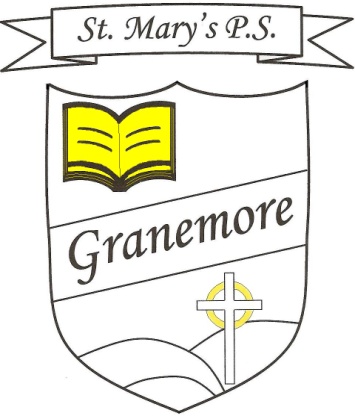 Years 2 & 3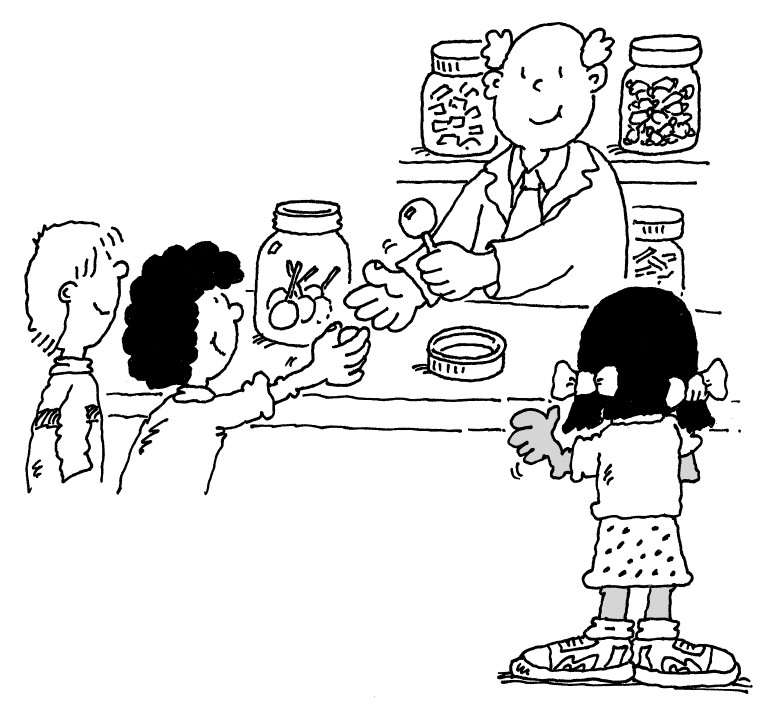 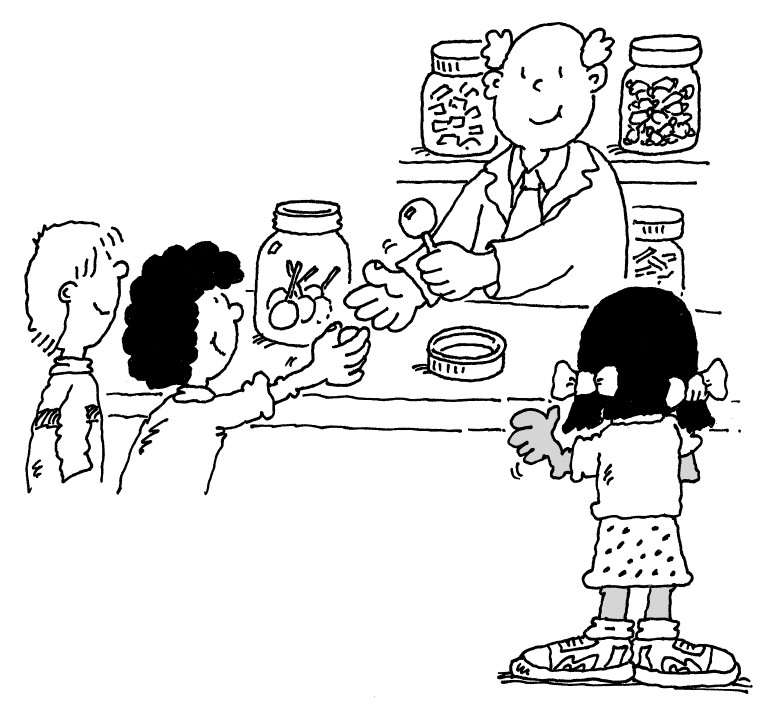 